ПОЛОЖЕНИЕо проведении областного семинара для спортивных судей по виду спорта «шахматы» (номер-код вида спорта 088000251Я) в г. Люберцы Московской областиI. ОБЩИЕ ПОЛОЖЕНИЯОбластной семинар для спортивных судей по виду спорта «шахматы» (далее – Семинар) проводится с целью:• популяризации и развития шахмат в Московской области;• повышения уровня квалификации спортивных судей по шахматам;• переаттестация спортивных судей первой, второй, третей категории по виду спорта «шахматы»;• определения кандидатов на получение квалификационной категории «спортивный судьяпервой, второй, третьей категории и юный спортивный судья» в виде спорта «шахматы».II. ПРАВА И ОБЯЗАННОСТИ ОРГАНИЗАТОРОВОбщее руководство проведением семинара осуществляет «Федерация шахмат Подмосковья».Непосредственное проведение Семинара возлагается на руководителя Семинара.Руководитель семинара – спортивный судья всероссийской категории Лезник Юрий Давыдович, педагог дополнительного образования высшей квалификационной категории Муниципального учреждения дополнительного образования «Дворец детского (юношеского) творчества муниципального образования городской округ Люберцы Московской области (МУДО ДДЮТ). III. ОБЕСПЕЧЕНИЕ БЕЗОПАСНОСТИ УЧАСТНИКОВОбеспечение безопасности в ходе Семинара осуществляется в соответствии с требованиями Положения о межрегиональных и всероссийских официальных спортивных соревнованиях по шахматам на 2022 г. и постановлением Правительства РФ от 18 апреля 2014 г. № 353 «Об утверждении Правил обеспечения безопасности при проведении официальных спортивных соревнований».Проведение Семинара осуществляется в соответствии с Регламентом по организации и проведению официальных физкультурных спортивных мероприятий на территории РФ в условиях сохранения рисков распространения COVID-19, разработанных на основании постановления Главного государственного санитарного врача РФ от 22.05.2020 г. № 15 «Об утверждении санитарно-эпидемиологических правил СП 3.1.3597-20 «Профилактика новой коронавирусной инфекции (COVID-19)» и утвержденном Минспорта РФ от 31.07.2020 г. » и в соответствии со «Стандартом по     организации работы спортивных объектов в целях недопущения распространения новой коронавирусной инфекции.Ответственность за обеспечение безопасности слушателей Семинара в помещении МУДО ДДЮТ возлагается на руководителя Семинара Ю.Д. Лезник. Ответственность за обеспечение безопасности слушателей семинара вне помещения для проведения Семинара возлагается на самих участников.ОБЩИЕ СВЕДЕНИЯ, УЧАСТНИКИ И ПРОГРАММА СЕМИНАРА     Семинар проводится с 24 по 25 декабря 2022 года в Шахматном Клубе МУДО ДДЮТ, Московская область, городской округ Люберцы, улица Мира, 19.К участию в работе семинара приглашаются спортивные судьи по шахматам первой, второй и третьей квалификационной категории, категории «Юный спортивный судья», а также шахматисты без судейской категории, имеющие спортивный разряд или звание по виду спорта «шахматы» и/или рейтинг ФИДЕ/РШФ и учителя и педагоги общеобразовательных организаций, организаций дополнительного образования, преподающие шахматы. Организационный взнос за участие в семинаре составляет – 500 руб. Каждый слушатель семинара должен иметь документ, удостоверяющий личность и книжку спортивного судьи.     Предварительная регистрация участников у руководителя семинара Лезника Юрия Давыдовича по эл. почте: leznik@bk.ru (Лезник Ю.Д.) или по телефону: 8(903) 227-22-42.      Форма заявки указана в Приложении № 1. Перед началом семинара участники заполняют анкету и подписывают согласие об обработке персональных данных.     Программа семинара рассчитана на 12 академических часов.     Руководитель семинара (лектор) Лезник Юрий Давыдович, спортивный судья всероссийской категории – 8 часов.Лектор Бунбич Виталий Григорьевич, спортивный судья всероссийской категории – 2 часа.Лектор Лобанова Светлана Викторовна, спортивный судья первой категории – 2 часа.Программа семинара – 12 часов.УСЛОВИЯ ПОДВЕДЕНИЯ ИТОГОВ СЕМИНАРА     К прохождению итогового зачетного тестирования допускаются участники семинара, прослушавшие полный курс лекций. Для сдачи квалификационного зачета на более высокую квалификационную категорию допускаются судьи, имеющие действующую (не просроченную) квалификационную категорию. Слушатели, успешно сдавшие зачет на присвоение (аттестацию, переаттестацию) квалификационной категории «спортивный судья первой категории», «спортивный судья второй категории», «спортивный судья третей категории», «юный спортивный судья», вносятся в протокол семинара, утверждаемый руководителем МООО «Федерация шахмат Подмосковья». Слушатели, не сдавшие квалификационный зачет, получают справки МООО «Федерация шахмат Подмосковья», подтверждающие участие в семинаре.УСЛОВИЯ ФИНАНСИРОВАНИЯ     Все расходы по участию в работе семинара слушателей (проезд к месту проведения семинара и   обратно, суточные в пути, проживание и питание во время участия в работе семинара) - за счёт командирующих организаций, средств спонсоров или личных средств.Официальный сайт семинара: https://mosoblchess.ru/ Предварительная регистрация слушателей семинара обязательнаВсе дополнения и изменения к настоящему положению регулируются регламентом проведения семинараДанное положение является официальным вызовом на областной семинар спортивных судей по виду спорта «шахматы»Приложение № 1Заявкана участие в работе областного судейского семинара по шахматам УТВЕРЖДАЮИсполнительный директор Московской областной общественной организации 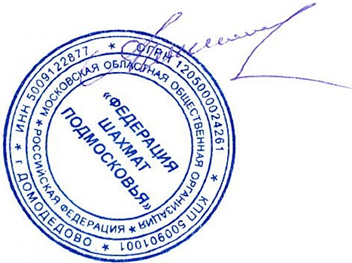 «Федерация шахмат Подмосковья»______________________Д.Л. Анисимов«____»________________2022 г.24 декабря10.30 – 11.00Регистрация слушателей семинара2е декабря11.00 – 16.00Правила вида спорта «Шахматы» (Приказ Минспорта России от 29 декабря 2020 г. № 988)6 академических часов2е декабря11.00 – 16.00Положение о спортивных судьях. 6 академических часов2е декабря11.00 – 16.00Квалификационные требования к спортивным судьям по виду спорта «шахматы6 академических часов2е декабря11.00 – 16.00Российский рейтинг. Рейтинг ФИДЕ.6 академических часов25 декабря11.00 – 16.00Организация и проведение соревнований. Системы проведения и жеребьевка соревнований.6 академических часов25 декабря11.00 – 16.00Учёт дополнительных показателей в круговой и швейцарской системах проведения, включая дополнительные показатели для командных соревнований6 академических часов25 декабря11.00 – 16.00Положение о ЕВСК. Нормы, требования и условия их выполнения по виду спорта «шахматы» (Приложение № 85 к приказу Минспорта России от 12 января 2022 г. № 6).6 академических часов25 декабря11.00 – 16.00Порядок оформления спортивных разрядов и званий.6 академических часов25 декабря11.00 – 16.00Практическая работа с электронными шахматными часами.6 академических часов25 декабря11.00 – 16.00Зачетное тестирование.6 академических часов25 декабря11.00 – 16.00Ответы на вопросы теста с комментариями лектора.6 академических часовФамилия, ИмяОтчествоДата рожденияСудейская категория(дата присвоения, № приказа, кем присвоена или подтверждена)Спортивный разряд (звание) или рейтингСубъект, город (район)Контакты:Телефон, электронная почта